ที่ มท ๐๘๐๓.๓/ว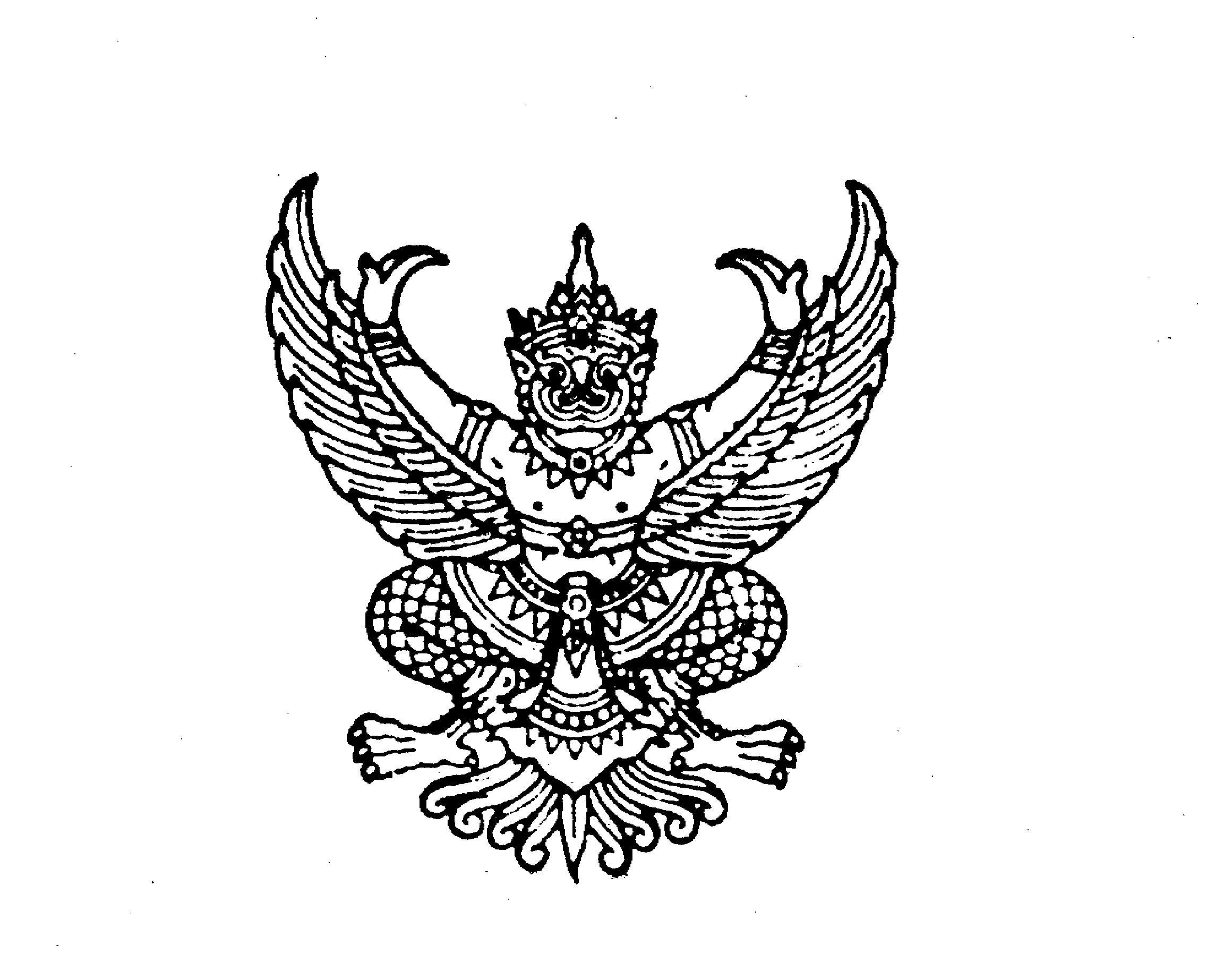 ถึง  สำนักงานส่งเสริมการปกครองท้องถิ่นจังหวัด ทุกจังหวัด	ด้วยกรมบัญชีกลางแจ้งว่า ตามพระราชบัญญัติวินัยการเงินการคลังของรัฐ พ.ศ. ๒๕๖๑ มาตรา ๗๐ กำหนดให้หน่วยงานของรัฐจัดทำรายงานการเงินประจำปีงบประมาณทั้งเงินงบประมาณ เงินนอกงบประมาณ และเงินอื่นใด รวมถึงการก่อหนี้ ส่งให้สำนักงานการตรวจเงินแผ่นดินเพื่อตรวจสอบและนำส่งกระทรวงการคลังภายในเก้าสิบวันนับแต่วันสิ้นปีงบประมาณ เพื่อให้หน่วยงานมีการจัดทำรายงานการเงินประจำปีงบประมาณ และรายงานทางบัญชีที่เกี่ยวข้องภายในระยะเวลาที่กฎหมายกำหนด จึงขอให้หน่วยงานตรวจสอบการบันทึกข้อมูลทางการเงินและบัญชีจากการปฏิบัติงานในระบบ New GFMIS Thai การบันทึกปรับปรุงบัญชีตามเกณฑ์คงค้าง การประมวลผลค่าเสื่อมราคาของสินทรัพย์ หากพบข้อผิดพลาดให้ดำเนินการบันทึกบัญชีและ/หรือบันทึกปรับปรุงบัญชีให้มีความครบถ้วนถูกต้อง โดยมีแนวทางปฏิบัติตามที่กรมบัญชีกลางกำหนด รายละเอียดปรากฏตามหนังสือกรมบัญชีกลาง ที่ กค ๐๔๑๐.๓/ว ๕๖๗ ลงวันที่ ๒๖ กันยายน ๒๕๖๖  	กรมส่งเสริมการปกครองท้องถิ่น                  ตุลาคม  ๒๕๖๖กองคลัง (กลุ่มงานบัญชี)โทร. ๐ ๒๒๔๓ ๒๒๒๕ โทรสาร ๐ ๒๒๔๑ ๙๐๒๔ไปรษณีย์อิเล็กทรอนิกส์ saraban@dla.go.thผู้ประสานงาน นางสาวน้ำอ้อย สัตย์ธรรม ๐๙ ๒๙๗๑ ๐๔๔๓